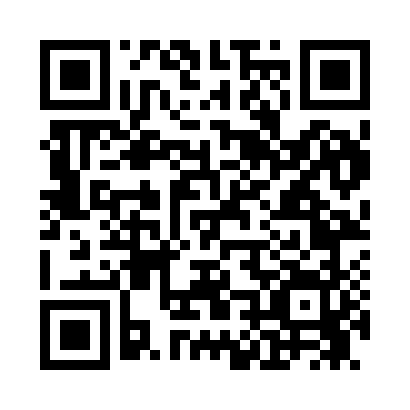 Prayer times for Advance, Arkansas, USAWed 1 May 2024 - Fri 31 May 2024High Latitude Method: Angle Based RulePrayer Calculation Method: Islamic Society of North AmericaAsar Calculation Method: ShafiPrayer times provided by https://www.salahtimes.comDateDayFajrSunriseDhuhrAsrMaghribIsha1Wed4:586:161:074:527:589:162Thu4:576:151:064:527:589:173Fri4:556:141:064:537:599:184Sat4:546:131:064:538:009:195Sun4:536:121:064:538:019:206Mon4:516:111:064:538:029:217Tue4:506:101:064:538:039:238Wed4:496:091:064:538:049:249Thu4:486:081:064:538:049:2510Fri4:476:071:064:538:059:2611Sat4:456:061:064:548:069:2712Sun4:446:051:064:548:079:2813Mon4:436:051:064:548:089:2914Tue4:426:041:064:548:089:3015Wed4:416:031:064:548:099:3116Thu4:406:021:064:548:109:3317Fri4:396:011:064:558:119:3418Sat4:386:011:064:558:129:3519Sun4:376:001:064:558:129:3620Mon4:365:591:064:558:139:3721Tue4:355:591:064:558:149:3822Wed4:345:581:064:558:159:3923Thu4:335:581:064:568:169:4024Fri4:335:571:064:568:169:4125Sat4:325:561:074:568:179:4226Sun4:315:561:074:568:189:4327Mon4:305:551:074:568:189:4428Tue4:305:551:074:578:199:4529Wed4:295:551:074:578:209:4630Thu4:285:541:074:578:209:4631Fri4:285:541:074:578:219:47